Bilimsel hazırlık programına öğrenci kabulü-Madde 30 – (1) Yüksek lisans ve doktora programlarına kabul edilen öğrencilerden lisans veya yüksek lisans derecesini kabul edildikleri yüksek lisans veya doktora programından farklı alanlarda almış olanlar ile lisans veya yüksek lisans derecesini kabul edildikleri yükseköğretim kurumu dışındaki yükseköğretim kurumlarından almış olan yüksek lisans veya doktora programı adayları için eksikliklerini gidermek amacıyla bilimsel hazırlık programı uygulanabilir.-(2) Bilimsel hazırlık programında alınması zorunlu dersler, ilgili lisansüstü programını tamamlamak için gerekli görülen derslerin yerine geçemez. Ancak bilimsel hazırlık programındaki bir öğrenci, bilimsel hazırlık derslerinin yanı sıra ilgili enstitü anabilim / ana sanat dalı başkanlığının önerisi ve enstitü yönetim kurulunun onayı ile lisansüstü programa yönelik dersler de alabilir.-(3) Bilimsel hazırlık programı ile ilgili devam, ders sınavları, ders notları, derslerden başarılı sayılma koşulları, ders tekrarı, kayıt silme ve diğer esaslar senato tarafından kabul edilen yönetmelikle belirlenir.-(4) Bilimsel hazırlık programında geçirilecek süre en çok iki yarıyıldır. Yaz öğretimi bu süreye dâhil edilmez. Bu süre dönem izinleri dışında uzatılamaz ve süre sonunda başarılı olamayan öğrencinin ilişiği kesilir. Bu programda geçirilen süre yüksek lisans veya doktora programı sürelerine dâhil edilmez.Komisyonu Adına Enstitü Sekreteri                                        Müdür Yrd.                                                                 Enstitü Müdürü Harun ASLAN                                  Dr. Öğr. Üyesi  ……                                                      Doç. Dr. Rıfat KÜTÜKT.C.ATATÜRK ÜNİVERSİTESİTÜRKİYAT ARAŞTIRMALARI ENSTİTÜSÜKAYIT SİLİNME FORMUBİLİMSEL HAZIRLIK (YÜKSEK LİSANS-DOKTORA)T.C.ATATÜRK ÜNİVERSİTESİTÜRKİYAT ARAŞTIRMALARI ENSTİTÜSÜKAYIT SİLİNME FORMUBİLİMSEL HAZIRLIK (YÜKSEK LİSANS-DOKTORA)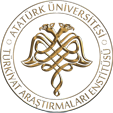 Ana Bilim DalıAna Bilim DalıAna Bilim DalıBilim Dalı Bilim Dalı Bilim Dalı Eğitim Türü Eğitim Türü Eğitim Türü Bilimsel Hazırlık - Bilimsel Hazırlık - Öğrencinin Adı ve SoyadıÖğrencinin Adı ve SoyadıÖğrencinin Adı ve Soyadı……Öğrenci Enstitü NumarasıÖğrenci Enstitü NumarasıÖğrenci Enstitü Numarası……Koordinatör Unvanı, Adı ve SoyadıKoordinatör Unvanı, Adı ve SoyadıKoordinatör Unvanı, Adı ve Soyadı … …Kayıt Tarihi*Kayıt Tarihi*Kayıt Tarihi*Adres BilgileriAdres BilgileriAdres BilgileriY. LisansDoktoraBilimsel Hazırlık Kayıt Dönemi1234DiğerAçıklamaYÜKSEK LİSANS / DOKTORA PROGRAM ZORUNLULUKLARIYÜKSEK LİSANS / DOKTORA PROGRAM ZORUNLULUKLARIYÜKSEK LİSANS / DOKTORA PROGRAM ZORUNLULUKLARIYL Program GerekleriBaşarı DurumuAçıklama Alınan (Lisans) Ders KredisiEksik (Lisans) Ders KredisiKayıt Silinme Tarihi:Kayıt Silme Gerekçesi Yönerge / Yönetmelik MaddesiLisansüstü Eğitim Öğretim Yönetmeliğinin 20 Nisan 2016 tarih ve 29690 sayılı kararının ilgili maddeleri gereğince kayıt silinme işlemleri yapılmıştır.